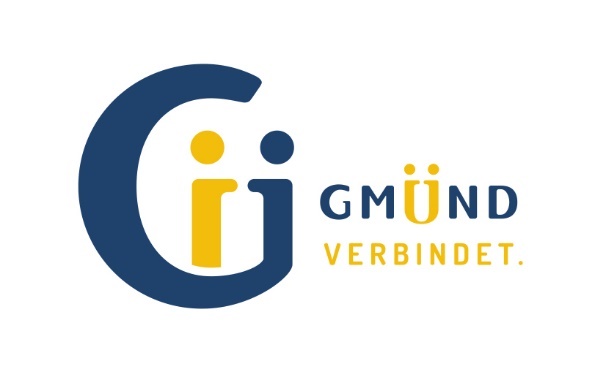 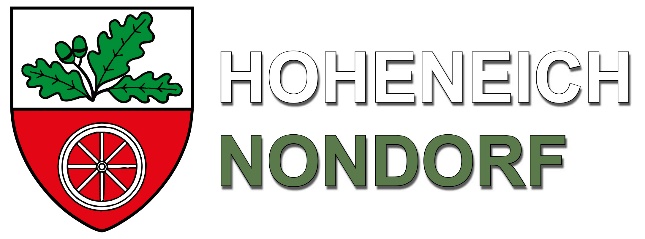 ALTSTOFFSAMMELZENTRUM HOHENEICH - GMÜNDBETRIEBSORDNUNGDen Anweisungen des Übernahmepersonals ist Folge zu leisten. Das Personal ist berechtigt, bei Verstößen gegen die Betriebsordnung Personen vom ASZ zu verweisen.Um einen reibungslosen Betrieb zu gewährleisten, ist nach erfolgter Anlieferung das ASZ so rasch wie möglich zu verlassen.Die Sammlung von Abfällen im ASZ ist entsprechend dem Abfallwirtschaftsgesetz 2002, den dazu erlassenen Verordnungen, dem NÖ Abfallwirtschaftsgesetz 1992 und der Abfallwirtschaftsverordnung des Gemeindeverbandes durchzuführen.Es gelten die jeweils kundgemachten Richtlinien für die Übernahme von Abfällen im ASZ.Die Übernahme von Abfällen im ASZ erfolgt grundsätzlich nur in haushaltsüblichen Mengen von Haushalten oder haushaltsähnlichen Einrichtungen. Von größeren Betrieben werden keine Abfälle übernommen.Für bestimmte Abfälle oder bei Überschreitung der Haushaltsmenge werden Entsorgungsbeiträge eingehoben. Sämtliche angelieferten Abfälle gehen in das Eigentum des ASZ Hoheneich – Gmünd über. Unerlaubter Abtransport von Abfällen ist Diebstahl und wird zur Anzeige gebracht. Der Abtransport von gefährlichen Abfällen ist generell verboten.Die Anlieferung von Abfällen außerhalb der betreuten Öffnungszeiten ist zulässig, es bedarf dafür einer Freischaltung einer Berechtigungskarte für das elektronische Zutrittssystem am jeweiligen Gemeindeamt der Wohnsitzgemeinde. Das Ablagern von Abfällen vor dem ASZ bzw. im freien Gelände ist verboten.Aus Sicherheitsgründen ist das Rauchen und Hantieren mit offenem Feuer im ASZ, insbesondere in der Nähe der Problemstoffsammelstelle verboten.Von Unbefugten ist das Betreten der Problemstoffsammelstelle aus Sicherheitsgründen verboten.Die Konsumation und das Mitbringen von alkoholischen Getränken sind verboten.Am Gelände des ASZ gilt die StVO.Das Personal steht für Informationen und Unterstützung gern zur Verfügung.Die Bürgermeisterin der Stadtgemeinde Gmünd und der Bürgermeister der Marktgemeinde Hoheneich